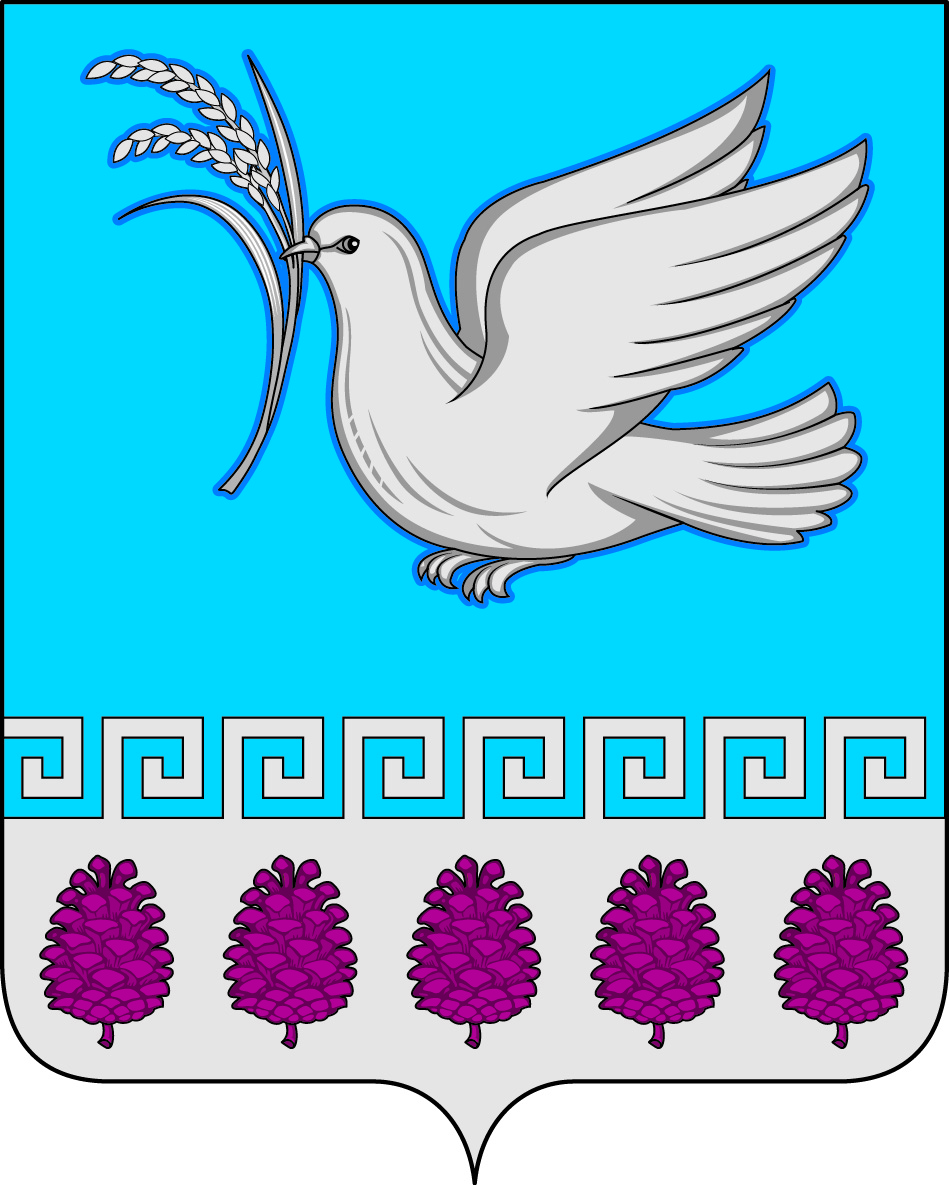 АДМИНИСТРАЦИЯ МЕРЧАНСКОГО СЕЛЬСКОГО ПОСЕЛЕНИЯ КРЫМСКОГО РАЙОНАПОСТАНОВЛЕНИЕот29.11.2016года                                                                                                №161село Мерчанское                           ПРИЛОЖЕНИЕ                                УТВЕРЖДЕН                   постановлением администрации              Мерчанского сельского поселения                         Крымского района                           от 29.11.2016 № 161Административный регламентпо предоставлению муниципальной услуги«Выдача разрешения на использование земель или земельногоучастка, находящихся в государственной илимуниципальной собственности, без предоставленияземельного  участка и установления сервитута»Административный регламент по предоставлению муниципальной услуги «Выдача разрешения на использование земель или земельного участка, находящихся в государственной или муниципальной собственности, без предоставления земельного  участка и установления сервитута» (далее - Административный регламент), разработан в целях повышения качества оказания и доступности муниципальных услуг, создания комфортных условий для получателей муниципальных услуг в сфере предоставления муниципального имущества и земельных участков, и определяет сроки и последовательность действий (административных процедур) при осуществлении полномочий по содействию физическим и юридическим лицам в сфере использования земельных участков, находящихся в муниципальной собственности или государственная собственность на которые не разграничена при предоставлении муниципальной услуги «Выдача разрешения на использование земель или земельного участка, находящихся в государственной или муниципальной собственности, без предоставления земельного  участка и установления сервитута» (далее - Муниципальная услуга).1. Общие положения1.1.Описание  заявителей, имеющих право на получение Муниципальной услугиЗаявителями в получении Муниципальной услуги могут быть физические  и юридические лица (далее - Заявитель).1.2. Порядок информирования о предоставлении Муниципальной услугиИнформирование о предоставлении муниципальной услуги, в том числе о месте нахождения и графике работы органа, предоставляющего муниципальную услугу, органов, участвующих в предоставлении муниципальной услуги, осуществляется: В Муниципальном автономном учреждении «Крымский многофункциональный центр предоставления государственных и муниципальных услуг муниципального образования Крымский  район» находится по адресу: 353380, Краснодарский край, г. Крымск, ул. Адагумская, 153 (далее - МАУ «МФЦ»):График (режим) работы Учреждения:понедельник: с 9:00 до 20:00 часов, вторник: с 8:00 до 18:00 часов, среда: с 8-00 до 18-00 часов, четверг: с 8-00 до 18-00 часов, пятница: с 8-00 до 18-00 часов, суббота: с 8-00 до 17-00 часов, воскресенье: выходной день.Телефон: 8 (86131) 4-37-74;Адрес электронной почты: www.krymskmfc.ru , mfc.krymsk@mail.ruОфициальный сайт: www.krymskmfc.ruИнформация о порядке и процедуре предоставления Муниципальной услуги предоставляется заинтересованным лицам путем официальной переписки с Заявителем.1.3. Порядок информирования о ходе предоставления Муниципальной услугиИнформирование Заявителей о ходе предоставления Муниципальной услуги осуществляется специалистами Учреждения (далее - специалисты Учреждения)  при личном обращении с Заявителями, с использованием средств Интернет, почтовой, телефонной связи, посредством электронной почты.Информация о сроках предоставления Муниципальной услуги Заявителю сообщается при подаче документов и при возобновлении предоставления Муниципальной услуги после ее приостановления, а в случае сокращения срока - по указанному в Заявлении телефону и/или электронной почте.В любое время, с момента приема документов, Заявитель имеет право на получение сведений о прохождении процедур по предоставлению Муниципальной услуги при помощи телефона, средств Интернета, электронной почты, или посредством личного посещения специалиста в Учреждении.Для получения сведений о ходе рассмотрения Заявления на предоставление Муниципальной услуги, Заявителем при обращении к специалисту в Учреждении указываются дата и номер учетной записи. Заявителю предоставляются сведения о том, на каком этапе находится рассмотрение его Заявления по исполнению Муниципальной услуги.В случае принятия решения об отказе в предоставлении Муниципальной услуги, извещение об отказе направляется Заявителю письмом по адресу, указанном в Заявлении, в течение 2 рабочих дней после принятия решения с указанием оснований такого отказа.Информация о сроке завершения предоставления Муниципальной услуги может быть получена Заявителем непосредственно у специалиста в Учреждении или по телефону в любой день после подачи документов.2.Стандарт предоставления Муниципальной услуги2.1.Наименование Муниципальной услугиНаименование Муниципальной услуги - «Выдача разрешения на использование земель или земельного участка, находящихся в государственной или муниципальной собственности, без предоставления земельного  участка и установления сервитута».2.2.Наименование органа, предоставляющего Муниципальную услугуМуниципальную услугу «Выдача разрешения на использование земель или земельного участка, находящихся в государственной или муниципальной собственности, без предоставления земельного  участка и установления сервитута» предоставляет Администрация, в лице Учреждения.Запрещается требовать от заявителя осуществления действий, в том числе согласований, необходимых для получения Муниципальной услуги и связанных с обращением в иные государственные и муниципальные органы и организации.2.3.Описание результата предоставления Муниципальной услугиРезультатом предоставления Муниципальной услуги является подготовка разрешения на использование земель или земельного участка или отказ в предоставлении Муниципальной услуги.Процедура предоставления услуги завершается путем получения заявителем:-постановления о выдаче разрешения на использование земель или земельного участка;- постановления об отказе в выдаче разрешения на использование земель или земельного участка.2.4.Срок предоставления Муниципальной услугиМаксимально допустимый срок предоставления Муниципальной услуги не должен превышать 30 дней.2.5.Перечень нормативных правовых актов, регулирующих отношения, возникающие в связи с предоставлением Муниципальной услугиОтношения, возникающие в связи с предоставлением Муниципальной услуги, регулируются следующими нормативными правовыми актами:-Земельный кодекс РФ от 25.10.2001 №136-ФЗ  («Российская газета» № 211-212  от 30.10.2001);-Гражданский кодекс РФ от  30.11.1994  № 51-ФЗ («Российская газета» № 238-239 от 08.12.1994);-Федеральный закон от 27.07.2010 № 210-ФЗ «Об организации предоставления государственных и муниципальных услуг» («Российская газета», № 168 от 30.07.2010);-Федеральный закон от 25.10.2001 № 137-ФЗ «О введении в действие Земельного кодекса Российской Федерации» («Российская газета» № 211-212 от 30.10.2001).2.6.Перечень документов, необходимых для предоставления Муниципальной услугиПеречень документов указан в Приложении № 1 к настоящему Административному регламенту.2.7.Перечень документов, необходимых для предоставления Муниципальной услуги, которые находятся в распоряжении государственных и муниципальных органов и организаций, и которые заявитель вправе предоставитьПеречень документов указан в Приложении № 2 к настоящему Административному регламенту.Запрещается требовать от заявителя представления документов и информации или осуществления действий, представление или осуществление которых не предусмотрено нормативными правовыми актами, регулирующими отношения, возникающие в связи с предоставлением государственной услуги, а также представления документов и информации, которые в соответствии с нормативными правовыми актами Российской Федерации, нормативными правовыми актами субъектов Российской Федерации и муниципальными правовыми актами находятся в распоряжении государственных органов, предоставляющих государственную услугу, иных государственных органов, органов местного самоуправления и (или) подведомственных государственным органам и органам местного самоуправления организаций, участвующих в предоставлении государственных или Муниципальных услуг, за исключением документов, указанных в части 6 статьи 7 Федерального закона от 27.07.2010 № 210-ФЗ «Об организации предоставления государственных и муниципальных услуг».2.8.Основания для отказа в предоставлении Муниципальной услугиОснованиями для отказа в предоставлении Муниципальной услуги являются:- заявление подано с нарушением требований, установленных настоящим Административным регламентом;- в заявлении указаны цели использования земель или земельного участка или объекты, предполагаемые к размещению, не предусмотренные пунктом 1 статьи 39.34 Земельного кодекса Российской Федерации;- земельный участок, на использование которого испрашивается разрешение, предоставлен физическому или юридическому лицу.Решение об отказе в предоставлении Муниципальной услуги может быть обжаловано в суд в порядке, предусмотренном гл. 25 Гражданского процессуального кодекса РФ или гл. 24 Арбитражного процессуального кодекса РФ.2.9 .Перечень услуг, которые являются необходимыми и обязательными для предоставления Муниципальной услугиДля предоставления Муниципальной услуги необходимыми и обязательными являются следующие государственные услуги:- по ведению Единого государственного реестра юридических лиц и Единого государственного реестра индивидуальных предпринимателей и предоставление содержащихся в них сведений (выписки из ЕГРЮЛ и выписки из ЕГРИП). Услуга предоставляется органами Федеральной налоговой службы;- по предоставлению сведений, внесенных в государственный кадастр недвижимости (кадастровый паспорт) – если планируется использование всего земельного участка или его части. Услуга предоставляется органами ФФГБУ «ФКП Росреестра».2.10.Порядок взимания платы за предоставление Муниципальной услугиМуниципальная услуга предоставляется бесплатно.2.11. Порядок, размер и основания взимания платы за предоставление услуг, которые являются необходимыми и обязательными для предоставления Муниципальной услугиЗа предоставление услуг, которые являются необходимыми и обязательными для предоставления Муниципальной услуги, взимается плата, согласно действующего законодательства.Оплата взимается в случае обращения Заявителя непосредственно в соответствующий государственный орган.2.12. Максимальный срок ожидания в очередиМаксимальный срок ожидания в очереди составляет 15 минут.2.13. Срок и порядок регистрации запроса заявителя о предоставлении Муниципальной услуги Запрос Заявителя о предоставлении Муниципальной услуги регистрируется в Администрации в день поступления запроса специалистом.2.14. Требования к помещениям, в которых предоставляется Муниципальная услугаПомещения для предоставления Муниципальной услуги преимущественно должны размещаться на нижних этажах зданий или в отдельно стоящих зданиях. На прилегающей территории оборудуются места для парковки автотранспортных средств.В местах предоставления Муниципальной услуги на видном месте размещаются схемы размещения средств пожаротушения и путей эвакуации посетителей и работников.Места ожидания предоставления Муниципальной услуги оборудуются стульями, кресельными секциями.Места получения информации оборудуются информационными стендами, стульями и столами.В местах предоставления Муниципальной услуги предусматривается оборудование доступных мест общественного пользования (туалетов). Места предоставления Муниципальной услуги оборудуются средствами пожаротушения и оповещения о возникновении чрезвычайной ситуации.2.15.Показатели доступности и качества Муниципальной услугиКритериями доступности и качества оказания Муниципальной услуги являются:удовлетворенность Заявителей качеством услуги;доступность услуги;доступность информации;соблюдение сроков предоставления Муниципальной услуги;отсутствие обоснованных жалоб со стороны Заявителей по результатам Муниципальной услуги.Основными требованиями к качеству предоставления Муниципальной услуги являются:а)достоверность предоставляемой Заявителям информации о ходе предоставления Муниципальной услуги;б) наглядность форм предоставляемой информации об административных процедурах;в)удобство и доступность получения информации Заявителями о порядке предоставления муниципальной услуги.Приём заявителя и выдачу документов Заявителю осуществляет специалист в Учреждении.Время приёма документов не может превышать 30 минут.2.16.Время приёма заявителейЧасы приема Заявителей специалистом Учреждения:Понедельник-пятница с 08:00 до 16:00 часов;Обеденный перерыв с 12:00 до 13:00 часов;Выходные дни - суббота, воскресенье.3.Состав, последовательность и сроки выполненияадминистративных процедур, требования к порядку их выполнения, в том числе особенности выполнения административных процедур в электронной формеЛицо, заинтересованное в получении разрешения, обращается в Учреждение или Администрацию с заявлением о выдаче разрешения на использование земель или земельного участка (приложение № 4 к Административному регламенту).К заявлению прилагаются документы в соответствии с п. 2.6 и 2.7 Административного регламента.Специалист Учреждения в течение 30 дней с момента получения заявления подготавливает постановление о выдаче разрешения на использование земель или земельного участка или  уведомление об отказе в выдаче разрешения на использование земель или земельного участка.Специалист Учреждения в течение 3 рабочих дней с момента принятия постановления или уведомления об отказе  направляют его заявителю заказным письмом с приложением документов, предоставленных заявителем.Специалист Учреждения в течение десяти дней с момента принятия постановления о выдаче разрешения на использование земель или земельного участка, находящихся в муниципальной и государственной собственности направляют копию данного постановления с приложением схемы границ предполагаемых к использованию земель или части земельного участка на кадастровом плане территории в Управление Росреестра по Краснодарскому краю.         Блок-схема предоставления Муниципальной услуги указана в Приложении № 5 Административного регламента.4. Формы контроля за исполнением Административного регламентаТекущий контроль за соблюдением последовательности действий, определенных административными процедурами по предоставлению Муниципальной услуги, осуществляется Главой Мерчанского сельского поселения Крымского района (далее - Глава).Глава планирует работу по организации и проведению мероприятий, определяет должностные обязанности сотрудников, осуществляет контроль за их исполнением, принимает меры к совершенствованию форм и методов служебной деятельности, обучению подчиненных, несет персональную ответственность за соблюдение законности.Контроль за полнотой и качеством предоставления Муниципальной услуги включает в себя проведение проверок, направленных на выявление и устранение причин и условий, вследствие которых были нарушены права и свободы граждан, а также рассмотрение, принятие решений и подготовку ответов на обращения Заявителей, содержащих жалобы на решения должностных лиц территориальных органов.В случае выявления нарушений прав Заявителей по результатам проведенных проверок в отношении виновных лиц принимаются меры в соответствии с законодательством Российской Федерации.Проверка соответствия полноты и качества предоставления Муниципальной услуги предъявляемым требованиям осуществляется на основании нормативных правовых актов Российской Федерации.5. Досудебный (внесудебный) порядок обжалования решений идействий (бездействия) администрации,а также её должностных лиц.Заявитель имеет право на досудебное (внесудебное) обжалование действий (бездействия) должностных лиц администрации Мерчанского сельского поселения Крымского района, а также решений, принятых (осуществляемых) в ходе предоставления Муниципальной услуги (далее - досудебное (внесудебное) обжалование).Заявитель может обратиться с жалобой, в том числе в следующих случаях:1)нарушение срока регистрации запроса Заявителя о предоставлении Муниципальной услуги;2)нарушение срока предоставления Муниципальной услуги;3)требование у Заявителя документов, не предусмотренных нормативными правовыми актами Российской Федерации, нормативными правовыми актами Краснодарского края, муниципальными правовыми актами Мерчанского сельского поселения Крымского района для предоставления Муниципальной услуги;4)отказ в приеме документов, предоставление которых предусмотрено нормативными правовыми актами Российской Федерации, нормативными правовыми актами Краснодарского края, муниципальными правовыми актами Мерчанского сельского поселения Крымского района, у Заявителя для предоставления Муниципальной услуги;5)отказ в предоставлении Муниципальной услуги, если основания отказа не предусмотрены федеральными законами и принятыми в соответствии с ними иными нормативными правовыми актами Российской Федерации, нормативными правовыми актами Краснодарского края, муниципальными правовыми актами Мерчанского сельского поселения Крымского района;6)затребование с Заявителя при предоставлении Муниципальной услуги платы, не предусмотренной нормативными правовыми актами Российской Федерации, нормативными правовыми актами Краснодарского края, муниципальными правовыми актами Мерчанского сельского поселения Крымского района;7)отказ должностного лица администрации Мерчанского сельского поселения Крымского района в исправлении допущенных опечаток и ошибок в выданных в результате предоставления Муниципальной услуги документах, либо нарушение установленного срока таких исправлений.5.1.Общие требования к порядку подачи и рассмотрения жалобыЖалоба подается в письменной форме на бумажном носителе, в электронной форме главе Мерчанского сельского поселения Крымского района (в его отсутствие - должностному лицу, исполняющему обязанности главы Мерчанского сельского поселения Крымского района).Жалоба может быть направлена по почте, через многофункциональный центр, с использованием информационно-телекоммуникационной сети «Интернет», официального сайта органа, предоставляющего муниципальную услугу, единого портала государственных и Муниципальных услуг либо регионального портала государственных и Муниципальных услуг, а также может быть принята при личном приеме Заявителя.Жалоба должна содержать:1)наименование органа, предоставляющего Муниципальную услугу, либо должностного лица, решения и действия (бездействие) которых обжалуются;2)фамилию, имя, отчество (последнее - при наличии), сведения о месте жительства Заявителя - физического лица либо наименование, сведения о месте нахождения Заявителя - юридического лица, а также номер (номера) контактного телефона (при наличии), адрес (адреса) электронной почты (при наличии) и почтовый адрес, по которым должен быть направлен ответ Заявителю;3)сведения об обжалуемых решениях и действиях (бездействии) сотрудников администрации Мерчанского сельского поселения Крымского района, либо должностного лица;4)доводы, на основании которых Заявитель не согласен с решением и действием (бездействием) должностного лица администрации Мерчанского сельского поселения Крымского района или специалиста Учреждения. Заявителем могут быть представлены документы (при наличии), подтверждающие доводы Заявителя, либо их копии.В случае если жалоба подается через представителя Заявителя, также представляется документ, подтверждающий полномочия на осуществление действий от имени Заявителя. В качестве документа, подтверждающего полномочия на осуществление действий от имени Заявителя, может быть представлена:а) оформленная в соответствии с законодательством Российской Федерации доверенность (для физических лиц);б) оформленная в соответствии с законодательством Российской Федерации доверенность, заверенная печатью заявителя и подписанная руководителем заявителя или уполномоченным этим руководителем лицом (для юридических лиц);в) копия решения о назначении или об избрании либо приказа о назначении физического лица на должность, в соответствии с которым такое физическое лицо обладает правом действовать от имени заявителя без доверенности.5.2.Прием жалобПрием жалоб в письменной форме осуществляется в месте предоставления услуги (в месте, где заявитель подавал запрос на получение услуги, нарушение порядка которой обжалуется, либо в месте, где Заявителем получен результат указанной услуги).Жалоба в письменной форме может быть также подана (направлена):- по почте - на адрес администрации Мерчанского сельского поселения Крымского района;- по средствам факсимильной связи - по телефону 8(86131) 7-52-48В электронном виде жалоба может быть направлена по почте, через многофункциональный центр, с использованием информационно-телекоммуникационной сети «Интернет», официального сайта органа, предоставляющего муниципальную услугу, единого портала государственных и Муниципальных услуг либо регионального портала государственных и Муниципальных услуг.При подаче жалобы в электронном виде жалоба и документ, подтверждающий полномочия представителя Заявителя, могут быть представлены в форме электронных документов, подписанных электронной подписью, вид которой предусмотрен законодательством Российской Федерации, при этом документ, удостоверяющий личность Заявителя, не требуется.Жалоба рассматривается администрацией Мерчанского сельского поселения Крымского района в соответствии с порядком подачи и рассмотрения жалоб на решения и действия (бездействие) администрации Мерчанского сельского поселения Крымского района, ее должностных лиц либо муниципальных служащих.Жалоба на нарушение порядка предоставления услуги многофункциональным центром рассматривается в соответствии с порядком рассмотрения жалоб администрацией Мерчанского сельского поселения Крымского района. При этом срок рассмотрения жалобы исчисляется со дня регистрации жалобы в администрации Мерчанского сельского поселения Крымского района.5.3.Сроки рассмотрения жалобЖалоба подлежит рассмотрению должностными лицами администрации Мерчанского сельского поселения Крымского района, наделенными полномочиями по рассмотрению жалоб в течение 15 (пятнадцати рабочих дней) со дня ее регистрации в администрации Мерчанского сельского поселения Крымского района.В случае обжалования отказа в приеме документов у Заявителя либо в исправлении допущенных опечаток и ошибок или в случае обжалования Заявителем нарушения установленного срока таких исправлений жалоба рассматривается в течение 5 рабочих дней со дня ее регистрации.5.4.Основания для приостановления рассмотрения жалобыОснования для приостановления рассмотрения жалобы отсутствуют.5.5.Результат рассмотрения жалобыПо результатам рассмотрения жалобы администрация Мерчанского сельского поселения Крымского района, принимает одно из следующих решений:1)удовлетворяет жалобу, в том числе в форме отмены принятого решения, исправления допущенных администрацией Мерчанского сельского поселения Крымского района опечаток и ошибок в выданных в результате предоставления документах, возврата Заявителю денежных средств,  взимание которых не предусмотрено нормативными правовыми актами Российской Федерации и принятыми в соответствии с ними нормативными правовыми актами Краснодарского края, правовыми актами Мерчанского сельского поселения Крымского района, а также в иных формах.При удовлетворении жалобы заявителю выдается результат Муниципальной услуги, не позднее 5 рабочих дней со дня принятия решения, если иное не установлено законодательством Российской Федерации;2)отказывает в удовлетворении жалобы.Администрация Мерчанского сельского поселения Крымского района отказывает в удовлетворении жалобы в следующих случаях:а)наличие вступившего в законную силу решения суда, арбитражного суда по жалобе о том же предмете и по тем же основаниям;б)подача жалобы лицом, полномочия которого не подтверждены в порядке, установленном законодательством Российской Федерации, в том числе в соответствии с настоящим регламентом;в)наличие решения по жалобе, принятого ранее в отношении того же заявителя и по тому же предмету жалобы.Администрация Мерчанского сельского поселения Крымского района вправе оставить жалобу без ответа в следующих случаях:а) наличие в жалобе нецензурных либо оскорбительных выражений, угроз жизни, здоровью и имуществу должностного лица, а также членов его семьи;б) отсутствие возможности прочитать какую-либо часть текста жалобы, фамилию, имя, отчество (при наличии) и (или) почтовый адрес заявителя, указанные в жалобе.5.6.Порядок информирования заявителя о результатах рассмотрения жалобыНе позднее дня, следующего за днем принятия решения, заявителю в письменной форме и, по желанию Заявителя, в электронной форме направляется мотивированный ответ о результатах рассмотрения жалобы.5.7.Порядок обжалования решения по жалобеЗаявители вправе обжаловать решение по жалобе в судебном порядке в соответствии с подведомственностью дел, установленной процессуальным законодательством Российской Федерации.Право Заявителя на получение информации и документов, необходимых для обоснования и рассмотрения жалобыЗаявители имеют право обратиться в администрацию Мерчанского сельского поселения Крымского района за получением информации и документов, необходимых для обоснования и рассмотрения жалобы.5.8.Способы информирования заявителей о порядке подачи и рассмотрения жалобыЗаявитель может получить информацию о порядке подачи и рассмотрения жалоб:- в письменной форме на основании письменного обращения Заявителя в администрацию Мерчанского сельского поселения Крымского района;-в устной форме при личном обращении (или по телефонам) – в отраслевом органе администрации Мерчанского сельского поселения Крымского района, непосредственно предоставляющего муниципальную услугу, либо многофункциональном центре.В случае установления в ходе или по результатам рассмотрения жалобы признаков состава административного правонарушения или преступления должностное лицо, наделенное полномочиями по рассмотрению жалоб незамедлительно направляет имеющиеся материалы в органы прокуратуры.Специалист 1 категорииМерчанского сельского поселенияКрымского района Ю.Ю.Хоменко                                                                                     Приложение  № 1к административному регламентупо предоставлению муниципальной услуги«Выдача разрешения на использование земель или земельного участка, находящихся в государственной или муниципальной собственности, без предоставления земельного  участка и установления сервитута»Перечень документов, необходимых для предоставления Муниципальной услуги1.1. -заявлениена имя главы Мерчанского сельского поселения согласно приложению № 2 к настоящему Административному регламенту;-копия документа, удостоверяющего личность заявителя или документ, подтверждающий полномочия представителя заявителя, в случае, если заявление подается представителем заявителя;-схема границ предполагаемых к использованию земель или части земельного участка на кадастровом плане территории с указанием координат характерных точек границ территории – в случае, если планируется использовать земли или часть земельного участка (с использованием системы координат, применяемой при ведении государственного кадастра недвижимости).В заявлении о выдаче разрешения на использование земельного участка, находящихся в государственной или муниципальной собственности, без предоставления земельного участка и установления сервитута указываются:1)фамилия, имя, отчество, место жительства заявителя и реквизиты документа, удостоверяющего личность заявителя (для гражданина);2)наименование и место нахождения заявителя (для юридического лица), а также государственный регистрационный номер записи о государственной регистрации юридического лица в едином государственном реестре юридических лиц, идентификационный номер налогоплательщика, за исключением случаев, если заявителем является иностранное юридическое лицо;3)фамилия, имя и (при наличии) отчество представителя заявителя и реквизиты документа, подтверждающего его полномочия, - в случае, если заявление подается представителем заявителя;4)почтовый адрес, адрес электронной почты, номер телефона для связи с заявителем или представителем заявителя;5)предполагаемые цели использования земель или земельного участка;6)кадастровый номер испрашиваемого земельного участка - в случае, если планируется использование всего земельного участка или его части;7)срок использования земельного участка.1..2.Перечень документов, которые заявитель вправе представить по собственной инициативе, так как они подлежат представлению в рамках межведомственного информационного взаимодействия:1)кадастровая выписка о земельном участке или кадастровый паспорт земельного участка;2) выписка из Единого государственного реестра прав на недвижимое имущество и сделок с ним;3) копия лицензии, удостоверяющей право проведения работ по геологическому изучению недр;4) иные документы, подтверждающие основания для использования земель или земельного участка в целях, предусмотренных пунктом 1 статьи 39.34 Земельного кодекса Российской Федерации.Приложение  № 2к административному регламентупо предоставлению муниципальной услуги«Выдача разрешения на использование земель или земельного участка,находящихся в государственной или муниципальной собственности, без предоставления земельного  участка и установления сервитута»СВЕДЕНИЯ О МЕСТЕ НАХОЖДЕНИЯ, ТЕЛЕФОНЫ ДЛЯ СПРАВОК, АДРЕС ЭЛЕКТРОННОЙ ПОЧТЫГрафик работыПриложение  № 4к административному регламентупо предоставлению муниципальной услуги«Выдача разрешения на использование земель или земельного участка, находящихся в государственной илимуниципальной собственности, без предоставления земельного  участка и установления сервитута»Образец заявленияГлаве Мерчанского сельского                                                                         поселения Крымского района_________________________________(ФИО заявителя)__________________________________(адрес заявителя)__________________________________(адрес электронной почты заявителя)__________________________________(телефон заявителя)ЗАЯВЛЕНИЕо выдаче разрешения на использование земель или земельного участкаПрошу выдать разрешение на использование ________________________________________________________________                                                                                             (земель, части земельного участка или земельного участка)с кадастровым номером ___________________________ (при наличии), расположенного _______________________________________________________________________________________________________________________, площадью __________ кв.м.,  для целей__________________________________ ___________________________________________, на срок ______________.           Даю свое согласие администрации Мерчанского сельского поселения Крымского района на обработку моих персональных данных, включая сбор, систематизацию, накопление, хранение, уточнение (обновление, изменение), использование, распространение (в том числе передачу), обезличивание, блокирование, уничтожение персональных данных.           К заявлению прилагаются следующие документы:1) документы, удостоверяющие личность заявителя и представителя заявителя, и документа, подтверждающего полномочия представителя заявителя, в случае, если заявление подается представителем заявителя (копия) (на___л);2)схема границ предполагаемых к использованию земель или части земельного участка на кадастровом плане территории с указанием координат характерных точек границ территории - в случае, если планируется использовать земли или часть земельного участка (с использованием системы координат, применяемой при ведении государственного кадастра недвижимости) (на___л);__________________                                                             _________________       (дата,время)                                                                               подпись)Специалист 1 категорииМерчанского сельского поселенияКрымского района Ю.Ю.Хоменко                                                         Приложение  № 5к административному регламентупо предоставлению муниципальной услуги«Выдача разрешения на использование земель или земельного участка, находящихся в государственной или муниципальной собственности, безпредоставления земельного  участка и установления сервитута»Блок-схемаСпециалист 1 категорииМерчанского сельского поселенияКрымского района Ю.Ю.ХоменкоО внесении изменений в постановление администрации Мерчанского  сельского поселения Крымского района от 07.07.2016 года №98«Об утверждении административного регламента попредоставлению  муниципальной услуги «Выдачаразрешения на использование земель или земельногоучастка, находящихся в государственной илимуниципальной собственности, без предоставленияземельного  участка и установления сервитута»        Во исполнение протеста Крымской межрайонной прокуратуры от 17.11.2016 №7-02-2016/10573, в целях реализации мероприятий проводимой в Российской Федерации административной реформы, направленной на повышение эффективности деятельности органов исполнительной власти и органов местного самоуправления, доступности гражданам государственных и муниципальных услуг, качественного и своевременного их предоставления в соответствии с Федеральным законом от 27 июля 2010 года № 210-ФЗ «Об организации предоставления государственных и муниципальных услуг», п о с т а н о в л я ю:        1.Внести в  административный регламент по предоставлению муниципальной услуги «Выдача разрешения на использование земель или земельного участка, находящихся в государственной или муниципальной собственности, без предоставления земельного  участка и установления сервитута» следующие изменения:          1.1. пункт 2.8.  изложить в следующей редакции « - заявление подано с нарушением требований, установленных настоящим Административным регламентом;- в заявлении указаны цели использования земель или земельного участка или объекты, предполагаемые к размещению, не предусмотренные пунктом 1 статьи 39.34 Земельного кодекса Российской Федерации;- земельный участок, на использование которого испрашивается разрешение, предоставлен физическому или юридическому лицу»1.2. в приложении №1 перечень документов изложить в следующей редакции: «Перечень документов, которые заявитель вправе представить по собственной инициативе, так как они подлежат представлению в рамках межведомственного информационного взаимодействия:-кадастровая выписка о земельном участке или кадастровый паспорт земельного участка;- выписка из Единого государственного реестра прав на недвижимое имущество и сделок с ним;- копия лицензии, удостоверяющей право проведения работ по геологическому изучению недр;- иные документы, подтверждающие основания для использования земель или земельного участка в целях, предусмотренных пунктом 1 статьи 39.34 Земельного кодекса Российской Федерации»         2. Разместить настоящее постановление в сети Интернет на официальном  сайте администрации Мерчанского сельского поселения Крымского района          3. Контроль за выполнением настоящего постановления оставляю за собой          5. Постановление вступает в силу со дня его обнародования.Глава Мерчанского сельского поселенияКрымского района                                                                                     И. А. КарасьТелефон Учреждения (86131) 6-56-50Дни приема гражданВремя приема гражданПонедельник-пятницас 8:00 до 16:00 перерыв с 12:00 до13:00Суббота, воскресеньевыходной            3)Кадастровая выписка о земельном участке или кадастровый паспорт земельного участка (подлинник) (на___л);           4)Выписка из ЕГРП на земельный участок  (подлинник) (на___л);           5)Лицензия, удостоверяющая право проведения работ по геологическому изучению недр (при испрашивании использовании земельного участка для геологического изучения недр)  (копия) (на___л).